Buenos días. Desde que comenzó el Estado de Alarma y se suprimieron las clases presenciales, estamos trabajando en coordinación con los profesores Tutores, con las familias de nuestro colegio, con el fin de facilitarles enlaces, tareas y actividades con las que sobrellevar estos días en casa, y contribuir a que sean mas llevaderos. Estamos a vuestra disposición para ayudaros a que vuestros hijos e hijas estén tranquilos  y consigan seguir siendo felices a pesar de las circunstancias excepcionales que estamos viviendo en estos días.Esperamos que todos y todas os encontréis bien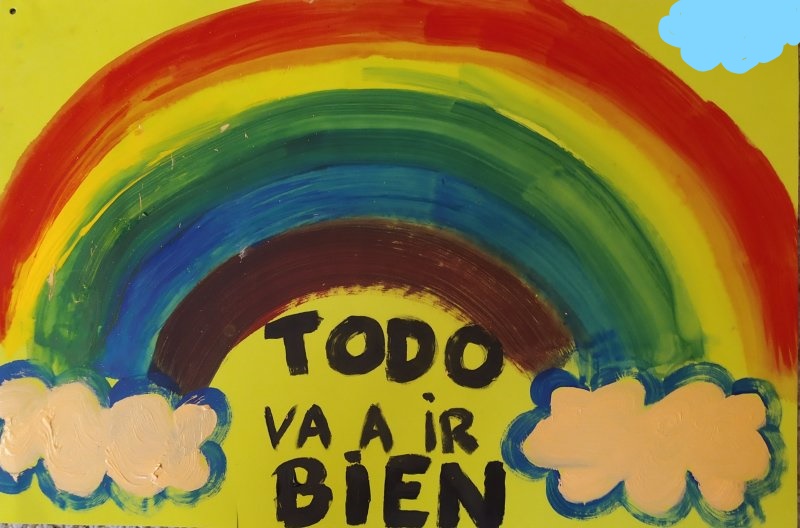 EQUIPO  DE ORIENTACIÓN (EOA) CEIP LA CONSTITUCIÓNApoyo Socioeducativo y Emocional del EOA del CEIP la ConstituciónCOMPONENTESMª Teresa Cerdeño (orientadora) mtcerdeno@externas.jccm.esMª Esther del Castillo García (PTSC) mdcastillo@edu.jccm.esMª José Ceballos (AL) mariajose.ceballos@edu.jccm.esCarmen Alarcón  (PT) maparreno@edu.jccm.esJavier Recio (PT)  jrecior@edu.jccm.esElena Carrizo (Prepara-T) ecarrizo@edu.jccm.es